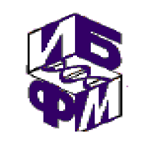 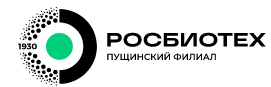 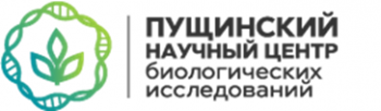 	Пущинский научный центрIX Пущинская конференция «Биохимия, физиология и биосферная роль микроорганизмов»,III Школа-конференция молодых ученых, аспирантов и студентов «Генетические технологии в микробиологии и микробное разнообразие»5-7 декабря 2023 г., ПущиноПосвящается  памяти выдающегося ученого-биохимика  академика Александра Александровича Баева1-е ИНФОРМАЦИОННОЕ СООБЩЕНИЕ				Глубокоуважаемые коллеги!Приглашаем Вас принять участие в работе IX Пущинской конференции «Биохимия, физиология и биосферная роль микроорганизмов», в рамках которой будет проходить III Школа-конференция молодых ученых, аспирантов и студентов «Генетические технологии в микробиологии и микробное разнообразие» (5-7 декабря 2023г. в Пущино, в Институте биохимии и физиологии микроорганизмов им. Г.К. Скрябина РАН).Организаторы конференций: Институт биохимии и физиологии микроорганизмов им. Г.К. Скрябина РАН (ФИЦ ПНЦБИ РАН) и Пущинский филиал Российского биотехнологического университета (РОСБИОТЕХ).Программа конференций охватывает широкий спектр направлений исследований современной микробиологии, неразрывно связанных с рядом других областей биологической науки, с развитием и использованием генетических технологий и методов биоинформатики. Секцииконференции «Биохимия, физиология и биосферная роль микроорганизмов»Микробное разнообразие и экология микроорганизмов;Биохимия, физиология и молекулярная биология микроорганизмов; Ресурсный биотехнологический потенциал микробного разнообразия.В рамках мероприятийпланируются доклады и тематические лекцииведущих микробиологов, молекулярных биологов и биоинформатиков, а также устные доклады и стендовые сообщения в тематических направлениях конференций. Предусмотрена онлайн трансляция.Форма участияОчная (устные доклады и стендовые сообщения) и заочная (публикация тезисов). Публикация материаловРасширенные тезисы  будут изданы в двух сборниках –материалах молодежной школы-конференции«Генетические технологии в микробиологии и микробное разнообразие» и конференции «Биохимия, физиология и биосферная роль микроорганизмов»(ISBN, РИНЦ, DOI, издательство ГЕОС).Тезисы молодых ученых, аспирантов и студентов по теме школы-конференции будут опубликованы в первом сборнике, остальные, в том числе молодых исследователей, работа которых находится вне рамок генетических исследований и микробного разнообразия  (по желанию молодых участников и их соавторов, что должно быть отражено в анкете) – во втором. Объем тезисов – до 2 страниц машинописного текста, не более 8000 знаков с пробелами. Текст - шрифт 12 через один интервал; заголовок – шрифт 14, жирный, один интервал. Авторы – шрифт 12, жирный курсив. В тезисы можно включать таблицы и рисунки (черно-белые), ссылки на литературу (не более 5 источников). Перед текстом внести ключевые слова.Пример оформления тезисов представлен ниже.   В дни работы конференции будет представлена информация об аналитическом, лабораторном, испытательном и технологическом оборудовании с демонстрацией некоторых приборов потенциальных спонсоров – поставщиков современного оборудования.Желающим принять участие в работе указанных мероприятий (в очной или заочной форме) необходимо выслать представленную ниже анкету вместе с тезисамив адрес оргкомитета по эл. адресам rta@ibpm.ru и boich@ibpm.ruдо 25 октябряс.г.Участникам будут выданы Сертификаты.  Лучшие работы молодых ученых (до 39 лет), аспирантов и студентов будут награждены дипломами конференции, премией регионального микробиологического общества.Оргвзнос не предусмотрен.Проживание:миниотель«Пущино» (www.panpus.ru, тел. +7(926)545-4558) и загородный отель «Царьград» (www.tzargrad.ru), отели г. Серпухова.КонтактыУченый секретарь ИБФМ РАН д.б.н. Решетилова Татьяна Анатольевна, 8(4967)73-08-44, rta@ibpm.ru,АбусеваОльга Геннадьевнаboich@ibpm.ruЗаявка на участие (регистрационная форма)Образец оформления тезисовСборник «Биохимия, физиология и биосферная роль микроорганизмов»,Секция Ресурсный биотехнологический потенциал микробного разнообразияПротопластирование и мутагенез грибной культурыGibberellazeae ВКМF-2600: получение активных продуцентов урсодезоксихолевой кислотыКоллеров В.В., Донова М.В.ФИЦ «Пущинский научный центр биологических исследований РАН» (Институт биохимии и физиологии микроорганизмов им. Г.К. Скрябина РАН), e-mail: svkollerov@rambler.ruКлючевые слова:…Урсодезоксихолевая кислота (3α,7β-дигидрокси-5β-холановая кислота, УДХК) - стероидное соединение холанового ряда, относится к так называемым вторичным желчным кислотам и образуется из первичных кислот (холевой и хенодезоксихолевой) кишечными бактериями (PrabhaandOhri 2006; Begleyet al.2005)…..---------------------------------------------------------------------------------------------------Сборник «Генетические технологии в микробиологии и микробное разнообразие»Микробное разнообразие глинистых барьерных материалов и скальных пород участка будущего ПГЗРО "Енисейский"АбрамоваЕ.С., ПоповаН.М., СафоновА.В.1Институт физической химии и электрохимии им. А.Н. Фрумкина РАНabramova-es98@mail.ruКлючевые слова: …..Исследовано микробное разнообразие сообществ вод и осадков, полученных из зоны расположения будущего хранилища «Енисейский» (объектовая глубина 450 м) в Красноярском крае и глинистых материалов бентонитового и каолинового типов, которые предполагаются использовать в хранилище. На основании анализа последовательности генов 16S рРНК в пробах глин бентонитового и каолинового типов обнаружены микроорганизмы бродильного типа метаболизма, а также биогеохимических циклов серы и железа…..-----------------------------------------------------------------------------------------------------------------------------Сборник «Генетические технологии в микробиологии и микробное разнообразие»РольPAS-домена сенсорной гистидинкиназыHik33 в регуляциистрессовых ответов у Synechocystissp.PCC 6803 GT-LЛеусенко А.В., Миронов К.С., Лось Д.А.Институт физиологии растений им. К.А. Тимирязева РАН, Москва, Россияankenn-7@yandex.ruКлючевые слова: …..PAS (Per-ARNT-Sim) домен – это широко распространенная функциональная часть структуры белков, встречающихся у представителей всех трех царств жизни – архей, прокариот и эукариот.К белкам, в которых идентифицирован PAS домен, принадлежат гистидин- и серин/треонининовыепротеинкиназы, хемо- и фоторецепторы, фосфодиэстеразы, ионные каналы, белки, управляющие циркадными ритмами, а также различные регуляторы клеточных ответовКонференция  проводитсяприфинансовой поддержке Министерства науки и высшего образования РФ в рамках проекта Федеральной научно-технической программы развития генетических технологий на 2019-2027 гг. (Cоглашение № 075-15-2021-1051).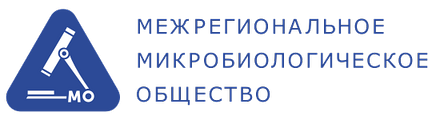 Партнеры: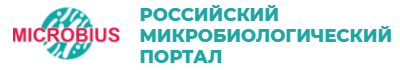 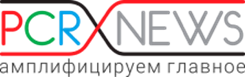 ФИОГород, организация Ученая степень, звание, должностьМолодой ученый (до 39 лет включительно), аспирант, студентФорма участия (устный доклад, стендовое сообщение с публикацией тезисов или без публикации), заочное участие (только публикация тезисов), слушательНазвание доклада (тезисовс указанием сборника и секции)Контактный телефон (с кодом города, если телефон стационарный)e-mail